11 причин, которые мешают ребёнку заговоритьК сожалению, современные дети начинают говорить позже, чем их сверстники лет 10-15 назад. Число детей с нарушениями речи увеличивается. Для этого существуют разные причины.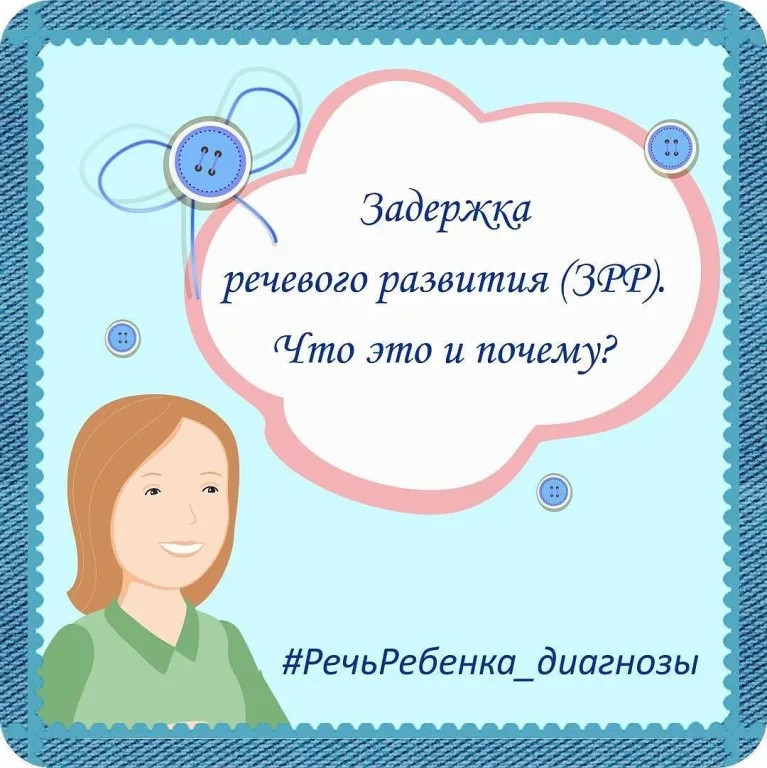 1. Индивидуальные особенности.Каждый ребёнок особенный и развивается по своему «сценарию». Не страшно, если ваш малыш начал ходить на пару месяцев раньше сынишки подруги, а свои первые слова сказал на несколько месяцев позже. У каждого ребёнка свой индивидуальный темп развития.Если ребёнок начинает говорить с незначительным опозданием, то это нормально, малыш догонит своих сверстников и будет благополучно развиваться.2. Отсутствие потребности говорить.У ребёнка, которого очень сильно опекают родители, бабушки и дедушки, стараются предугадать все его желания, просто нет потребности в том, чтобы выражать свои мысли и желания при помощи слов.3. Бедная речевая среда.С самого рождения малышу необходимо слышать речь. Если с ребёнком не общаются во время кормления, одевания, купания, т.е. постоянно, то развитие речи будет замедленным.4. Двуязычие в семье.Дети в двуязычных семьях зачастую начинают говорить позже. Постоянно слыша два языка, они попадают в более трудные условия, чем их сверстники, которым нужно усвоить только один язык.Чтобы мысленно разграничить два языка, необходимо определённое время. По этой причине задержка речи, недочёты в грамматическом оформлении фразы, неполные предложения вполне допустимы.5. Некомфортные психологические условия.Бесспорно, стрессы сильно влияют на детей. Испуг, нездоровая психологическая обстановка в семье, частые ссоры между членами семьи могут быть причиной для отставания в речевом развитии.Для нормального развития детям нужны спокойная обстановка, позитивные эмоции и комфортный распорядок дня.6. Обратная реакция.Иногда родители бывают очень настойчивы, стремясь «разговорить» малыша. Если у ребёнка упрямый характер или по какой-то причине он не желает идти на уступки, то такие просьбы могут дать обратный результат: малыш вообще может отказаться от общения.7. Наследственность.Если ребёнок не торопится начать говорить, нужно узнать, когда у его мамы и папы появилась речь. Наследственность — важный фактор. Возможно, ребёнку просто достались гены не очень разговорчивого родителя.8. Тяжёлая беременность и роды.Нормальному развитию нервной системы ребёнка могут помешать проблемы при беременности или тяжёлые роды.Обычно, такие проблемы выявляются во время обследования у невролога в раннем возрасте, но могут начать проявляться в период активного речевого развития.9. Проблемы со слухом.Чтобы накопить достаточный активный словарный запас нужно, чтобы ребёнок слышал речь окружающих. Если малыш не слышит речь или слышит слабо, у него в любом случае возникнут речевые проблемы.10. Аномалии артикуляционного аппарата.Если тонус артикуляционных мышц нарушен, укорочена подъязычная уздечка, наблюдается неправильный прикус или другие нарушения, то это также приведёт к нарушению речи.Обязательно обратите внимание, если ребёнок затрудняется жевать твёрдую пищу, у него обильное слюнотечение, часто открыт рот.11. Отклонения в интеллектуальном развитии.Речь тесно связана с интеллектуальным и психическим развитием ребёнка. Наследственные заболевания, аутизм, синдром Дауна, детский церебральный паралич, умственная отсталость, бесспорно, скажутся и на формировании речи.Чтобы помочь ребёнку начать говорить, важно установить причины задержки речи. Не нужно ждать, пока неговорящий малыш заговорит сразу развёрнутыми фразами. Консультация специалиста позволит выявить причины и поможет найти пути её решения.